PHIẾU ĐÁNH GIÁTTTiêu chíMức độ1Dễ sử dụng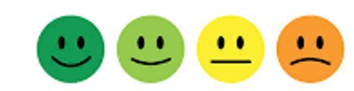 2Áo xếp bằng dụng cụ đều và đẹp3Hợp tác tốt trong nhóm 